WWW.SB.BSU.BYДобрый день!Институт бизнеса БГУ приглашает на День открытых дверей в онлайн-формате.Когда? 9 января (суббота), 11:00.Где? На платформе Zoom.Почему стоит участвовать:Узнаете про Институт бизнеса БГУ от администрации и преподавательского коллектива Получите всю необходимую информацию: про поступление и обучение, специальности, проходные баллы, возможность получения скидки и многое другоеЗададите все интересующие вопросы. Встречу проведут:Директор Института бизнеса БГУ, профессор Петр Иванович БригадинПрофессор кафедры финансов и менеджмента, кандидат технических наук, доцент Татьяна Васильевна БорздоваНачальник отдела маркетинга, старший преподаватель кафедры маркетинга Мария Евгеньевна Канасевич.ФОРМА ДЛЯ РЕГИСТРАЦИИ*Регистрация обязательна и закроется 8 января (пятница) в 12:00. После закрытия регистрации каждому участнику придет ссылка на встречу (на указанный в форме e-mail).Институт бизнеса БГУ — готовим лидеров будущего!Еще больше информации в социальных сетях Института. Подписывайтесь!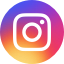 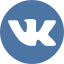 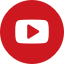 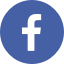 